Регистрация и входЕсли Вы уже зарегистрированы в сервисе, для входа вам необходимо ввести логин и пароль в соответствующие поля формы и нажать кнопку Войти.Если Вы не зарегистрированы в сервисе, но хотите это сделать, необходимо пройти по ссылке Регистрация, заполнить поля для ввода электронной почты и пароля и нажать кнопку Зарегистрироваться.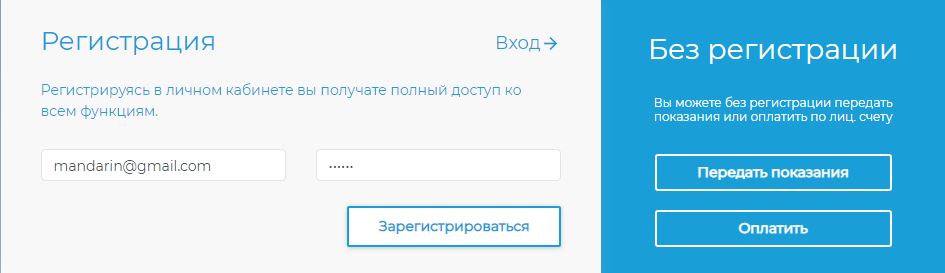 Откроется окно для добавления лицевого счета.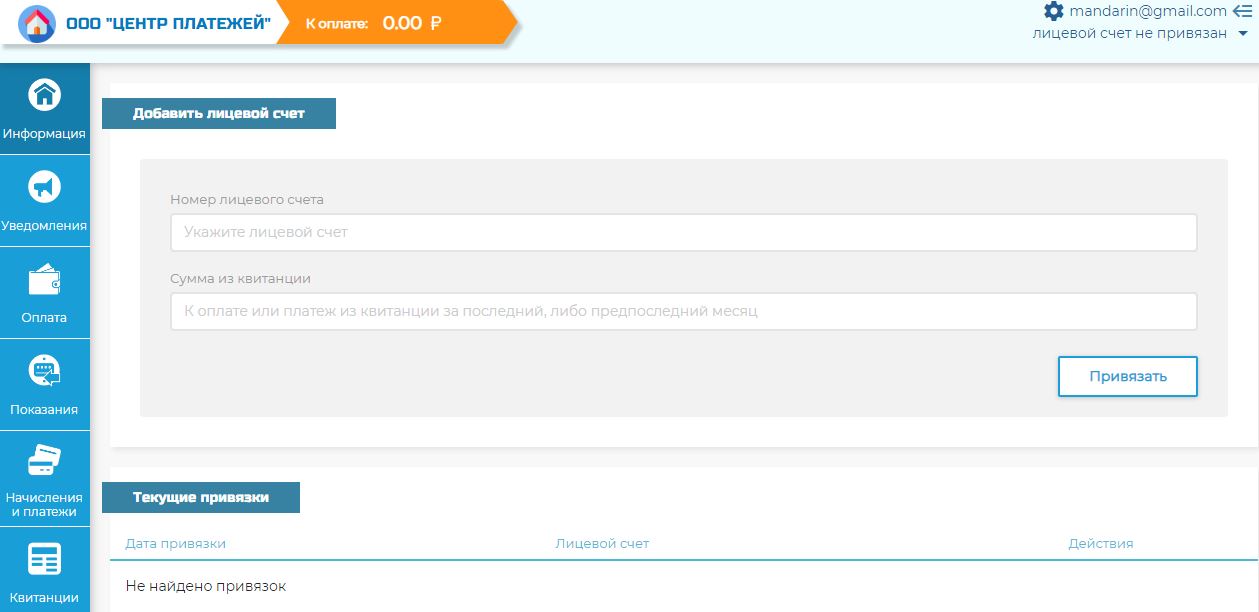 Указываем номер лицевого счета и сумму к оплате из последней или предпоследней квитанции, нажимаем кнопку Привязать.Если данные введены неверно, на экран выведется ошибка.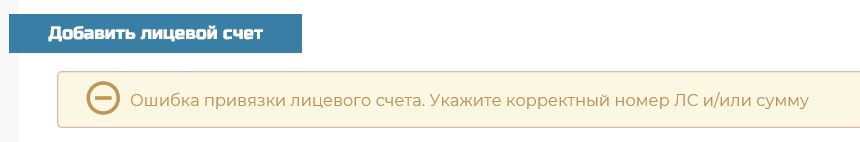 После проверки введенного логина и пароля произойдет автоматический вход в личный кабинет абонента.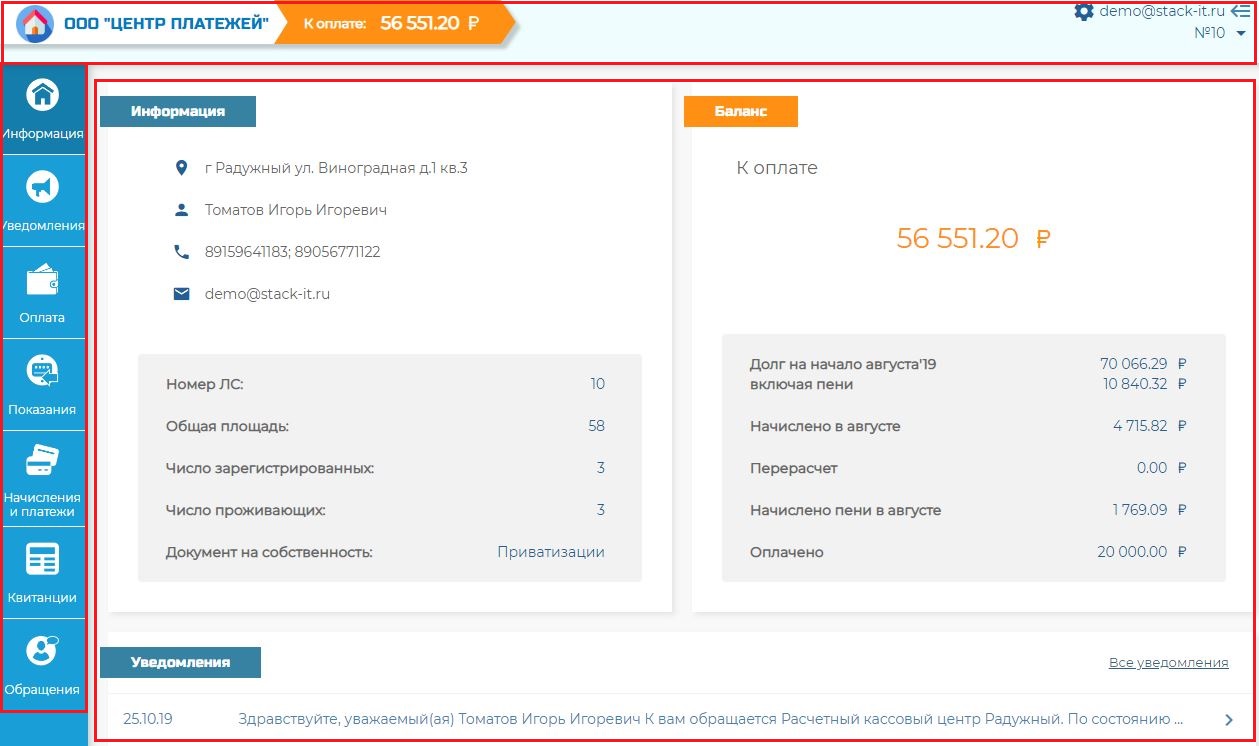 Окно личного кабинета условно разделено на 3 части:Вверху расположено меню работы с личным кабинетом:слева отображается название расчетного центра и задолженность по выбранному лицевому счету.справа расположено меню управления личным кабинетом абонента. При помощи этого меню происходит управление настройками личного кабинета, перемещение между привязанными к данному личному кабинету лицевыми счетами, просмотр информации об обслуживающей организации.Слева расположено меню навигации для работы с лицевым счетом.Центральная область сервиса отображает данные выбранного пункта меню навигации.